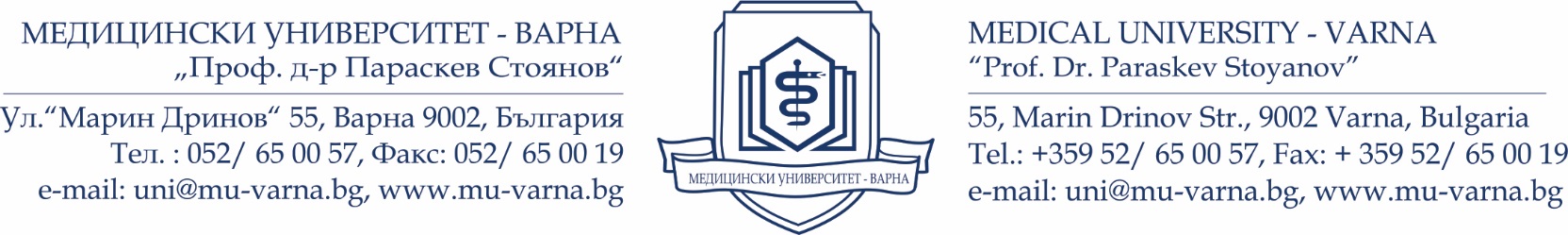 ФОРМУЛЯР ЗА КАНДИДАТСТВАНЕ НА СТУДЕНТИ И СПЕЦИАЛИЗАНТИ ЗА ЛЕТЕН СТАЖ /Попълва се на компютър на български или английски език / To be filled out on a computer in Bulgarian or English language/ЛИЧНИ ДАННИ НА СТУДЕНТА / STUDENT’S PERSONAL DATAЛИЧНИ ДАННИ НА СТУДЕНТА / STUDENT’S PERSONAL DATAИме, презиме, фамилия:First name, surname and family name:ЕГН:Personal ID:Дата и място на раждане:Date and place of birth:Пол:Sex:Лична карта №:ID card No:Издадена на … от …… :Date and place of  issue:Задграничен паспорт №:Passport No: Издаден на…. от.... :Date and place of  issue:Валиден до:Date of expiry:Постоянен адрес:Permanent address:Настоящ адрес /ако е различен от постоянния/:Current address /if different/:Гражданство:Nationality:  Мобилен телефон:Mobile phone: Е-mail:СТУДЕНТСКИ СТАТУС / STUDENT’S STATUSСТУДЕНТСКИ СТАТУС / STUDENT’S STATUSФакултет:Faculty:Специалност:Specialty:Текуща година на обучение (курс):Current year of academic studies:Факултетен номер:Student’s ID:МОЛЯ, ПОСОЧЕТЕ ЗА КОЙ/КОИ УНИВЕРСИТЕТ/И КАНДИДАТСТВАТЕPLEASE SPECIFY THE RECEIVING UNIVERSITY YOU ARE APPRYING FORМОЛЯ, ПОСОЧЕТЕ ЗА КОЙ/КОИ УНИВЕРСИТЕТ/И КАНДИДАТСТВАТЕPLEASE SPECIFY THE RECEIVING UNIVERSITY YOU ARE APPRYING FORЕЗИКОВА ПОДГОТОВКА / LANGUAGE PROFICIENCYЕЗИКОВА ПОДГОТОВКА / LANGUAGE PROFICIENCYМайчин език  / Mother tongue:Английски език / English language Руски език / Russian languageДруг: ..........................език / Other:…………..….…  languageДРУГИ УМЕНИЯ И КОМПЕТЕНЦИИ / OTHER SKILLS AND COMPETENCEМОЛЯ ОПИШЕТЕ / PLEASE SPECIFYДРУГИ УМЕНИЯ И КОМПЕТЕНЦИИ / OTHER SKILLS AND COMPETENCEМОЛЯ ОПИШЕТЕ / PLEASE SPECIFYПРЕДИШНО УЧАСТИЕ В ЛЕТНИ СТАЖОВЕ В РУСИЯPREVIOUS PARTICIPATION IN SUMMER PRACTICES IN RUSSIA Не/No                   Да/Yes :ПРЕДИШНО УЧАСТИЕ В ЛЕТНИ СТАЖОВЕ В РУСИЯPREVIOUS PARTICIPATION IN SUMMER PRACTICES IN RUSSIA Не/No                   Да/Yes :Приемащ университет:Receiving university:Период на мобилност:Period of mobility:ЛИЦА ЗА КОНТАКТ (В СЛУЧАЙ НА СПЕШНОСТ)CONTACT PERSONS (IN CASE OF EMERGENCY)ЛИЦА ЗА КОНТАКТ (В СЛУЧАЙ НА СПЕШНОСТ)CONTACT PERSONS (IN CASE OF EMERGENCY)Три имена: Name:Адрес:Address:Телефон за връзка:Phone:E-mail:Три имена: Name:Адрес:Address:Телефон за връзка:Phone:E-mail:СПЕЦИАЛНИ ПОТРЕБНОСТИ/ SPECIAL NEEDS Не/No         Да/Yes :Моля уточнете:Please specify:МОТИВАЦИОННО ПИСМО /  MOTIVATION LETTER  Моля посочете причините, поради които желаете да проведете летен стаж в РусияPlease specify the reasons why you wish to carry out summer practice in RussiaУЧАСТИЕ В ИЗВЪНАУДИТОРНИ ДЕЙНОСТИ /  PARTICIPATION IN EXTRACURRICULAR ACTIVITIESМоля посочете участия в научни конференции, проекти, доброволчески кампании, културни и спортни инициативи и др.Please specify participation in scientific conferences, projects, volunteering, cultural and sports initiatives, etc.За деклариране на неверни данни се носи наказателна отговорност по чл. 313 от Наказателния кодекс.The declaration of incorrect information shall be penalized according to art.313 of Penalty code.Име и подпис на студента:Name and signature of the student:Дата и място:Date and place: